Publicado en  el 17/11/2015 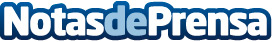 'Vis a Vis' y 'El Ministerio del Tiempo', nominadas a los MIM SeriesDatos de contacto:Nota de prensa publicada en: https://www.notasdeprensa.es/vis-a-vis-y-el-ministerio-del-tiempo-nominadas Categorias: Nacional Televisión y Radio http://www.notasdeprensa.es